      Загальні питання історії сурдопедагогікиСурдопедагогіка (від латин. surdus — глухий) — наука про закономірності навчання, виховання, корекцію розвитку дітей з порушеннями слуху: глухих, зі зниженим слухом, пізнооглухлих; сурдопсихологія — наука, що вивчає своєрідність психічного розвитку цієї категорії дітей, методи психокорекції, процеси компенсаторно-корекційного характеру.ПРЕДМЕТ, ДЖЕРЕЛА ТА ЗНАЧЕННЯ ІСТОРІЇ СУРДОПЕДАГОГІКИ.Виховання і навчання підростаючого покоління виникло і розвивалось водночас з виникненням і розвитком людського суспільства. Воно є важливим фактором прогресу. На ранніх етапах розвитку людства набуті знання й досвід безпосередньо передавалися від одного покоління людей до іншого. Першими вихователями і вчителями для дітей виступали їх батьки. В широкому розумінні дидактичні функції виконували більш зрілі люди, збагачені знаннями і життєвим досвідом. Спочатку знання і досвід від однієї групи людей до іншої (в тому числі і дітям) передавалися в процесі спільної праці, на основі вимог раціональнішого і ефективнішого виконання самої праці. Інакше кажучи, першим вчителем і вихователем у людства була їхня колективна праця. Згодом, в міру розвитку суспільства і нагромадження різноманітних знань про природу і людську діяльність, виникла потреба в спеціально організованому вихованні і навчанні підростаючого покоління. З цією метою уже на досить ранніх етапах розвитку людства, ще в стародавніх державах (наприклад, в Єгипті в IV тисячолітті до нашої ери) створюються перші школи.У класовому суспільстві відбувається відокремлення розумової праці від фізичної. Нагромаджені віками в процесі праці знання стають надбанням невеликої групи людей — експлуататорів. В стародавньому Єгипті і Месопотамії такими носіями знань, особливо в галузі іригаційного землеробства, були жерці. Ще в IV тисячолітті до н. е. були утворені так звані державні майстерні, які вважалися «серцем» і «мовою» всіх виробництв. В цей же час виникає писемність, яка великою мірою сприяла розвитку і удосконаленню спеціально організованого навчання.У стародавніх державах Греції і Риму, які в VI—І ст. до н. е. досягли найвищого розвитку культури епохи рабовласницького суспільства, з’явилася уже ціла система шкіл. Педагогічна діяльність поступово починає виділятися в окрему галузь людської праці.Безперервно розвивається і удосконалюється школа в період феодалізму і капіталізму. Тепер вона остаточно виділяється не тільки в окрему, а й у найбільш поширену галузь людської діяльності. В зв’язку з масовим характером освіти виникає потреба в науковому вивченні та обгрунтуванні найбільш раціональної і ефективної педагогічної системи. Таким чином почала формуватися педагогіка як окрема галузь наукових знань.Особливо сприятливі умови для розвитку школи виникають в епоху соціалізму. Спеціально організоване навчання набирає тут загальнонародного характеру. Робота вчителя і вихователя стає масовою, почесною професією. Школа виявляється потрібною не тільки для підростаючого покоління, а й для дорослих людей. Надзвичайно швидкі темпи науково-технічного прогресу вимагають систематичної перепідготовки працівників будь-якої галузі суспільного життя і виробництва. Однак виховання і навчання підростаючого покоління зумовлюється не тільки зазначеними об’єктивними закономірностями. Важливу роль в ньому відіграють і суб’єктивні фактори, зокрема, фізична цілісність і досконалість організму, пізнавальні здібності тощо. Фізична та інтелектуальна аномальності (сліпота, глухота, сліпоглухота, олігофренія тощо) збіднюють можливості участі особистості у виробництві та суспільному житті, ускладнюють її навчання і виховання. Саме тому спеціально організоване навчання аномальних дітей виникло порівняно пізно. Перші спроби індивідуального навчання таких дітей виникли лише в епоху Відродження (XVI ст.). Спеціальні ж школи почали створюватися лише в кінці XVIII ст. Оскільки навчання аномальних дітей за своєю суттю дуже складне і потребує спеціального навчання, а вартість його була досить висока, скористатися ним тривалий час могли лише діти багатих людей. Масове ж навчання аномальних дітей стало можливим лише в кінці XIX — на початку XX ст. Саме в цей час формується і дефектологія як  окрема галузь знань в системі педагогічних наук.Предметом історії сурдопедагогіки є вивчення питань становлення й розвитку практики і теорії спеціально організованого виховання і навчання дітей з недоліками слуху в різні історичні епохи. Об’єктом її дослідження є:-час і умови виділення глухонімоти в окрему соціальну і наукову проблему;-суспільне становище глухих в залежності від соціально-економічних умов існування суспільства;-виникнення перших спроб спеціально організованого індивідуального виховання і навчання дітей з недоліками слуху;-виникнення і розвиток спеціальних шкіл (училищ) та дошкільних закладів для дітей з недоліками слуху;-зародження і розвиток сурдопедагогічної теорії, критичний аналіз основних педагогічних систем виховання і навчання дітей з недоліками слуху;-аналіз сурдопедагогічної діяльності та поглядів видатних діячів у галузі виховання і навчання дітей з недоліками слуху;-аналіз матеріалів всесвітніх та національних, зокрема, вітчизняних з’їздів, конференцій та нарад з питань виховання і навчання дітей з недоліками слуху;-характеристика сучасного стану виховання і навчання дітей з недоліками слуху;-виникнення та удосконалення системи підготовки сурдопедагогічних кадрів;-навчання, працевлаштування та участь у громадсько-політичному і культурному житті дорослих глухих; діяльність Всесвітньої Федерації глухих;-перспективи розвитку сурдопедагогічної теорії та практики у відповідності з вимогами сучасного науково-технічного прогресу.Основними джерелами історії сурдопедагогіки є:-архівні матеріали як свідки давно минулих подій, вивчення яких дає можливість науково достовірно висвітлити особливості виникнення та існування певного сурдопедагогічного факту, діяльність окремих осіб, рівень та характер вирішення того чи іншого питання;-літературні матеріали, які розкривають окремі питання, пов’язані з життям і діяльністю глухих людей; особливе значення мають спеціальні праці, присвячені вихованню і навчанню дітей з недоліками слуху, які дають можливість зрозуміти, як вирішувалися конкретні питання сурдопедагогічної теорії і практики на тому чи іншому етапі їх розвитку;-спогади ветеранів сурдопедагогічної справи та глухих людей про їх навчання і виховання;-продукти діяльності глухих людей та сурдопедагогів (конкретні вироби, дидактичні матеріали, художні вироби, учнівські роботи тощо);-сучасна практика виховання і навчання дітей з недоліками слуху; наукове визначення перспектив розвитку даної галузі неможливе без глибокого розуміння її історії та актуальних завдань сучасної сурдопедагогічної теорії і практики.ЗНАЧЕННЯ ІСТОРІЇ СУРДОПЕДАГОГІКИУ будь-якій галузі знань не можна досягти успіху, якщо не враховувати попередні здобутки. Кожна історична епоха висунула свої погляди на суспільне становище, виховання і навчання глухих дітей. Поряд з реакційним і таким, що уже пережило себе і відмерло, було тут і позитивне, яке не втратило і зараз свого теоретичного і практичного інтересу. Принципово важливим є те, щоб в процесі аналізу історичних фактів виявити все позитивне і використати його.Багато теоретичних проблем сурдопедагогіки не можуть бути вивчені без врахування всієї історії сурдопедагогічної думки і сурдопедагогічної практики. Історія сурдопедагогіки як навчальний предмет посідає важливе місце в системі підготовки майбутніх сурдопедагогів. Вивчення її сприяє розширенню загального сурдопедагогічного кругозору, дає уявлення про найважливіші сурдопедагогічні концепції минулого, про різні системи виховання і навчання дітей з недоліками слуху. Все це допомагає виробленню у майбутніх вчителів правильного ставлення до сурдопедагогічної спадщини. Вивчення історії сурдопедагогіки відіграє велику роль не тільки в підвищенні педагогічної культури сурдопедагога, а й сприяє озброєнню його педагогічною майстерністю. Сурдопедагог вивчає кращий досвід минулого, який при умові творчого засвоєння допомагає йому в щоденній роботі.ЗВ’ЯЗОК ІСТОРІТ СУРДОПЕДАГОГІКИ З ІНШИМИ НАУКАМИСурдопедагогічна теорія і практика в процесі виникнення і розвитку тісно пов’язана з суміжними і спорідненими галузями знань: загальною педагогікою, психологією, окремими методиками, мовознавством, фізіологією, медициною. У наш час взаємозв’язки сурдопедагогіки з іншими науками безперервно зростають і поширюються. Сучасна сурдопедагогіка, наприклад, немислима без широкого застосування в роботі з глухими і слабочуючими дітьми сурдотехнічних засобів, які дозволяють значною мірою компенсувати їх недолік.Історія сурдопедагогіки тісно пов’язана з загальною історією. Основні віхи її розвитку можна науково вірно пояснити і зрозуміти лише на основі глибокого проникнення в історію розвитку науки і культури взагалі.Особливо міцні зв’язки історії сурдопедагогіки з історією загальної педагогіки. Виникнення і розвиток сурдопедагогічних систем можна науково розкрити тільки за тих умов, коли аналіз їх здійснюється на загальнопедагогічній основі, характерній для тієї чи іншої епохи.Історія сурдопедагогіки має міцні зв’язки з історією медицини. Відомо, що першими вихователями і вчителями глухих дітей були, як правило, лікарі, що займалися лікуванням вушних хвороб. Не досягаючи помітних успіхів у лікуванні глухоти, вони водночас самими обставинами змушені були шукати певні засоби спілкування з глухонімими дітьми. На цій основі виникла практика індивідуального навчання глухих.Історія сурдопедагогіки пов’язується також з історією юриспруденції, мовознавства, фізіології вищої нервової діяльності тощо. Тільки на основі врахування наукових даних цих галузей знання можна визначити методологічні засади сурдопедагогіки та її історії.Нарешті, історія сурдопедагогіки міцно пов’язана з сучасною теорією і практикою виховання і навчання дітей з недоліками слуху. Інформуючи про досвід і погляди сурдопедагогів різних країн і епох, вона тим самим збагачує сурдопедагогіку, попереджає можливі помилки в практичній діяльності сурдопедагогів. Водночас сама історія сурдопедагогіки, її окремі факти можуть правильно висвітлюватися тільки за тих умов, коли ми виходимо з позицій і потреб сучасної сурдопедагогіки. Отже, історія сурдопедагогіки висвітлює не тільки минуле, а й сприяє правильному розумінню сучасних сурдопедагогічних питань і проблем.ОСОБЛИВОСТІ ФОРМУВАННЯ ГЛУХОГО ЯК СОЦІАЛЬНОЇ ОСОБИСТОСТІГлухота сама по собі не так різко кидається у вічі сторонніх людей, як сліпота, фізичне каліцтво, інтелектуальна неповноцінність тощо. Вона виявляється переважно опосередковано. Як правило, сприймається не сама глухота, а її наслідки.В становленні і розвитку людини вирішальну роль відіграла мова, що виникла водночас з появою і розвитком суспільно-трудової діяльності людей. Потреба в співробітництві породила потребу в мовному спілкуванні людей між собою. Через мову люди стали не тільки впливати один на одного, а й передавати нагромаджений досвід від одного покоління до іншого.Користуючись словом, людина одержала можливість планувати свої майбутні трудові дії, завдяки чому вони набули усвідомленого характеру. Засвоєння мови змінило всі взаємовідносини людини з навколишнім світом, перебудувало її пізнавальну і практичну діяльність, спілкування з іншими людьми. Мовлення стало своєрідною формою пізнання людиною предметів і явищ дійсності.Засвоює мову дитина двома шляхами: в щоденному, природному спілкуванні з навколишніми людьми і в процесі спеціального, організованого батьками та педагогами навчання.Глуха дитина розвивається в надзвичайно складних і специфічних умовах. Самостійно оволодіти звуковою словесною мовою як засобом міжособистісного спілкування вона не може. Не сприймаючи мови оточуючих її людей, вона позбавлена необхідних звуковимовних зразків для наслідування. З другого боку, глуха дитина не має можливості контролювати свій власний голос, а, отже, вона не може «шліфувати» свої голосові вправи, як це робить кожна нормальна дитина з перших же днів після народження.Отже, глухота закриває перед дитиною шлях до самостійного оволодіння мовою на основі наслідування мови інших людей. Це різко обмежує можливості її спілкування. її контакти з найближчими людьми здійснюються за допомогою рефлекторних звуків (плач, крик, сміх), виразних рухів м’язів обличчя, очей, рухів рук, тулуба тощо. Дуже обмеженою виявляється і сфера таких контактів. Тривалий час вони виступають лише як задоволення фізіологічних потреб глухої дитини. Дуже повільно і обмежено розвиваються власне людські, соціальні контакти. Глуха дитина перебуває в особливих умовах відносної соціальної ізоляції як в сім’ї, так і на вулиці.Вона не може бути повноцінним членом дитячого колективу. Ігрова діяльність в багатьох випадках виявляється недоступною глухій дитині, якщо її спеціально не навчати цьому. Обмежується участь глухої дитини і у виконанні посильної трудової діяльності. Все це, з одного боку, гальмує розвиток її пізнавальної діяльності, а, з другого боку, робить саму пізнавальну діяльність глухого досить своєрідною і специфічною.Без спеціально організованого навчання глуха дитина неодмінно залишається й німою, тобто стає глухонімою. Можливості участі глухонімих у виробничому і особливо суспільному житті виявляються дуже обмеженими. Вони оволодівають, як правило, лише примітивною фізичною працею і беруть участь у вирішенні, головним чином, вузько побутових соціальних питань. Таким чином, вони виявляються недостатньо пристосованими до життя.Глухонімота — порівняно не широко розповсюджена аномальність. За статистичними даними різних авторів, на 1000 чоловік населення припадає приблизно 1—2 глухонімі. І все ж кожна держава, кожне суспільство навіть на найбільш ранніх етапах свого розвитку помічало їх і по-своєму визначало права і обов’язки глухонімих людей.Займаючи своєрідне становище в суспільстві, глухонімі все ж вступають у спілкування з іншими людьми, виявляють прагнення брати активну участь у суспільному житті і суспільному виробництві. Однак закони суспільства, що визначають становище його членів, не завжди поширюються на глухонімих. Суспільне становище глухонімих і глухих регулюється спеціальними положеннями і нормами, які на різних історичних етапах розвитку людства мали специфічні вираження і забарвлення.Суспільне становище глухонімих залежить  від релігійних, юридичних, медико-психологічних та педагогічних поглядів на глухонімоту, які впливають на формування соціальної оцінки глухонімих людей.ПОГЛЯДИ НА ГЛУХОНІМОТУ І ГЛУХОНІМИХ НА РАННІХ ЕТАПАХ РОЗВИТКУ ЛЮДСТВАРозвиток свідомості первісної людини здійснювався дуже повільно. В своїй основі він мав послідовне зростання трудової діяльності людини, її щоденної трудової практики як єдиного джерела пізнання і критерію достовірності уявлень про навколишній світ. В праці людина розвивала свою мову і мислення, навчалася відтворювати потрібні їй форми речей за заздалегідь виробленим планом.У процесі суспільної праці поступово склалися засоби міжособистісного  спілкування, які пройшли тривалий і складний шлях розвитку. Спочатку мова людей складалася з дуже слабо диференційованих звуків; її значною мірою доповнювали мімікою та рухами тіла. За цих умов німота ще не дуже різала око Примітивний характер праці був цілком доступний і глухонімим, які в фізичному відношенні не поступалися іншим людям. Отже, в первісному суспільстві глухонімі, очевидно, брали активну участь у виробництві (мисливство, скотарство, землеробство) і практично були рівноправними членами общини. У тісному зв’язку з удосконаленням продуктивних сил і виробничих відносин здійснювався безперервний розвиток людської особистості, зокрема, її пізнавальної діяльності. Надзвичайно важливу роль в цьому процесі відігравала словесна мова, яка, виступаючи основним засобом міжособистісного  спілкування, стала водночас і найбільш суттєвим фактором інтелектуального зростання людини. Сама діяльність людини з кожним поколінням безперервно ускладнювалась. Виявляється, людина без мови не може успішно оволодівати_складнішими видами діяльності, не може брати активної участі в суспільному житті. ІСТОРІЯ ЗАРУБІЖНОЇ СУРДОПЕДАГОГІКИСУСПІЛЬНЕ СТАНОВИЩЕ ГЛУХОНІМИХ ТА ПОГЛЯДИ НА ГЛУХОНІМОТУ В ЕПОХУ РАБОВЛАСНИЦТВАВ IV тисячолітті до н. е. в країнах Стародавнього Сходу (Єгипет, Вавілонія та ін.) почався перехід від камінного віку до віку металу. Землеробство і скотарство поступово виділилися в окремі галузі економіки, виникло ремесло, почав розвиватися обмін, зароджуються міста. Зростання продуктивності праці і поява додаткового продукту створили передумови для розкладу суспільства на антагоністичні класи рабів і рабовласників. На ранніх етапах розвитку суспільства не існувало писаних законів. Певні норми поведінки і стосунків між людьми встановлювалися на основі прийнятих звичаїв. Характерною особливістю вавілонської літератури II тисячоліття до н. е. було настирливе підкреслювання безсилля людини і обмеженості її можливостей, проповідь смирення і покори людини порядкам, що встановлені самими богами, та владі обожнюваних ними царів. Наприклад, в «Поемі про невинного страдника» ставиться питання про причини людських страждань і дається відповідь, що збагнути їх неможливо.У Біблії (Вітхий заповіт), що є найстарішою друкованою пам’яткою, написаною у V—II ст. до н. е., глухонімота, як і вміння говорити, слухати, бачити і відчувати оголошується діянням божим. Глухонімі, як і інші люди-каліки, оголошувалися тут безчесними. Вони не мали права приносити жертв. Більше того, вони позбавлялися права навіть підходити до «святого місця», де приносили жертви. В стародавніх державах глухонімі не користувалися рівними правами з чуючими. У Вітхому заповіті ми взагалі не знаходимо вказівок на те, щоб до глухонімих відносились з любов’ю і дивилися на них, як на рівних собі.Слід зазначити, що в стародавніх рабовласницьких державах (Єгипет, Вавілонія, Китай, Індія) уже в II тисячолітті до н. е. мали місце значні успіхи лікарняної науки. І хоч в більшості випадків один і той же лікар ще представляв декілька галузей медицини, все ж уже розрізнялися лікарі «утробні», очні, зубні тощо. Варто мати на увазі і те, що медицина тоді ще була переплетена з магією. Що ж до вушних хвороб, то вона взагалі виявляла повне безсилля. Жодних спроб лікування вушних хвороб фактично не було.У І тисячолітті до н. е. в Греції, а потім в Римській імперії виникають сприятливі історичні умови для розвитку виробничих сил суспільства і для могутнього росту культури, що мала величезний вплив на наступну історію людства. В цей час намітився новий напрямок в розвитку — від релігії до науки, від містичних поглядів до матеріалістичних вчень, від умовності до реалізму в мистецтві._Греки вперше запровадили позначення не тільки приголосних (це робилося в Єгипті і в Дворіччі ще в IV тисячолітті до н. е.), а й усіх голосних звуків, що сприяло удосконаленню письма і значному полегшенню читання.Спостерігається також розквіт філософії, природознавства, математики, географії. Чітко розмежовуються матеріалістична та ідеалістична тенденції, історичні міфи та літописання замінюються зв’язним, живим і конкретним історичним описом. Найвизначнішим науковим центром була Олександрія, де працював знаменитий математик Евклід. Помітного прогресу було досягнуто і в галузі медицини. Визначним лікарем на той час був Гіппократ (460—377 до н. е.). Він вперше висловив заперечення щодо насланих богами хвороб. Проте і його уявлення про тіло людини було ще дуже наївним. Так, він ще не відрізняв нервів від кровоносних судин і думав, що артерії наповнені повітрям.В IV—III ст. до н. е. в елінічних містах виникають школи. Громадяни виявляли значний інтерес до шкільних справ, обговорюючи їх на народних зборах, обираючи там же вчителів. Спартанська школа, в якій навчалися хлопці від 7 до 20 років, характеризувалася винятковою суворістю: її основна мета полягала в підготовці молодих людей до війни. Школи були зв’язані з життям міста: учні і вчителі брали участь в іграх і змаганнях, співали в хорах під час урочистих процесій та у святкові дні.Духовним життям широких народних мас, які були дуже далекі від будь-якої освіти, керували жерці місцевих релігій, що прагнули до збереження вікових ідеологічних і культурних традицій.* Як повідомляє Плутарх [48, 65—66], в період царювання Лікурга (V ст. до н. е.) батько не мав права розпоряджатись вихованням дитини. Він відносив свого малюка до старійших родичів по філі, які оглядали його. Якщо він виявлявся міцним і гарно складеним, то передавали його на виховання батьку, виділяючи йому при цьому один з десяти тисяч наділів. Якщо ж дитина була слабосильна і потворна, то її кидали в прірву Тайгета, вважаючи, що її життя не потрібне ні їй самій, ні державі, оскільки з самого початку їй не дано ні здоров’я, ні сили.Деякі сурдопедагоги (Вальтер, Арнольді, Лаговський, Колесников та ін.), посилаючись на це твердження Плутарха, робили припущення, що знищувались і глухонімі. Однак це не відповідає дійсності. По-перше, у Плутарха йдеться про фізичних калік, а не про глухонімих; по-друге, глухонімі неодноразово згадуються різними авторами того часу в наукових трактатах і, по-третє, існуючим законодавством передбачалися окремі статті, що визначали їх права і обов’язки.В Кодексі законів Юстініана [527—565 рр.] суспільне становище глухонімих відображене у вигляді конкретних правил («новел»). Ці правила свідчать про те, що глухонімі мали право користуватися приватною власністю, успадковувати майно. «Тому, хто народився німим чи глухим або потім зробився таким, ніщо не заважає виступати спадкоємцем і одержувати собі спадщину, лише б він тільки розумів, що робить».В Кодексі передбачалось, що глухим і німим, «оскільки вони не можуть залишатися при своїх справах, повинні призначатися опікуни». При оформленні заповітів глухі і німі не могли виступати свідками. Вони не мали права також стипулювати, тобто давати словесне зобов’язання. Цілком глухі і цілком німі люди не могли також складати заповітів, але якщо вони ставали глухими чи німими в результаті хвороби чи нещасного випадку, то їх заповіти залишалися дійсними.Оскільки глухонімі визнавалися недієздатними, їм заборонялося брати участь у суспільному житті.Не визнавалися глухонімі дієздатними і в стародавніх державах Середземномор’я, Близького і Середнього Сходу, Закавказзя, які були тоді високорозвиненими державами в економічному і культурному відношеннях. Яскравим свідченням цього є положення кодексів законів стародавньої Вірменії. В статті 89 судебника Мхитара Гоша (XIII ст.) зазначається, що «жінка глуха, якщо вона кмітлива і якщо хтось погодиться взяти її, хай виходить заміж. Те ж і чоловік. Німий чоловік або німа жінка прирівнюються до скотини (яка нічого не розуміє). Одружуватися вони не повинні. Не годиться, щоб одружувалось двоє сліпих: сліпий може одружуватися лише тоді, коли одна сторона зряча, щоб можна було виховувати дитину, яка, можливо, народиться від шлюбу.Те ж саме стосується і глухонімих: вони взагалі не можуть одружуватися, оскільки не зможуть впоратися з вихованням дітей». Глухонімі від народження не мали права на спадщину, оскільки вважалося, що вони не можуть розумно використовувати її.Про право глухих на освіту в законодавствах стародавніх рабовласницьких держав нічого не згадується, та це й зрозуміло, адже жодних спроб спеціального навчання і виховання глухих тоді ще не існувало.ПОГЛЯДИ НА ГЛУХОНІМОТУ ТА ВИХОВАННЯ ГЛУХОНІМИХ В ПЕРІОД РАБОВЛАСНИЦТВАСпеціально організованого виховання і навчання глухонімих в період рабовласництва не існувало. Глухонімота як соціальна і науково-біологічна проблема знайшла своє відображення лише в наукових трактатах, законодавствах, художній та релігійній літературі.Низький рівень розвитку медичної науки не давав можливості лікарям того часу вірно зрозуміти клінічну картину глухонімоти. Саме тому вони і не розкрили фізичної природи глухонімоти, не встановили справжніх її причин, не зрозуміли залежності виникнення і розвитку мови від стану слухової функції. Наприклад, Гіппократ — один із найвидатніших лікарів античності — досить примітивно тлумачив причини глухоти. Він вважав, що «південні вітри притупляють слух» [21, 704], «якщо у кого бувають жовчні випорскування, то коли настає глухота, вони припиняються; так само, якщо у кого є глухота, з початком жовчних випорскувань вона проходить», що «у кого при гарячці будуть глухнути вуха, у тих кров, що виливається із ніздрів, або розлад шлунка припинять хворобу».СУСПІЛЬНЕ СТАНОВИЩЕ ГЛУХОНІМИХ ТА ПОГЛЯДИ НА ГЛУХОНІМОТУ В ЕПОХУ ФЕОДАЛІЗМУ.СУСПІЛЬНЕ СТАНОВИЩЕ ГЛУХИХ В ЕПОХУ СЕРЕДНЬОВІЧЧЯВ середині І тисячоліття нашої ери відбувається глибокий перелом в соціально-економічному розвитку стародавнього світу. Рабовласницький лад, що досяг в період століття нашої ери максимального розвитку, занепадає. В складних умовах починає формуватися нова суспільно-економіча формація — феодалізм.Суспільне становище глухих в епоху середньовіччя було дуже тяжким. Жодних спроб, спрямованих на дальший розвиток і глядів представників античного світу на глухонімоту і глухонімих, не робилося. В цей час ми помічаємо навіть відступ того, що уже було здобуто попередньою епохою.Найсуттєвішою ознакою глухонімоти, яка перш за все сприймається навколишніми людьми, є відсутність звукової словесної мови (німота). Мова ж релігією оголошувалася даром божим. Звідси робився висновок про гріховне начало глухонімоти. Ось чому навіть думка про те, щоб зробити щось на користь розумового розвитку глухонімих дітей, вважалася блюзнірством, святотатством. Глухонімих нерідко оголошували «пристанищем нечистої сили» і поряд з чаклунами, відьмами, єретиками катували і навіть іноді спалювали на вогнищі; їх усували від будь-якого суспільного життя, замикали у вузьке коло родини і фактично глухонімі були абсолютно безправними і в суспільстві, і в сім’ї.Особливістю кінця XVIII—початку XIX ст. був промисловий переворот, який проникав у всі галузі економіки і освіти. Ручна праця на заводах і фабриках повсюдно замінювалася машинами, що різко підвищувало продуктивність праці, а отже і прибутки капіталістів. З’являється багато нових галузей виробництва (машинобудування, електротехніка та ін.), помітно удосконалюється металообробка, транспорт, будівництво, зростає технічна оснащеність всіх видів людської праці. Тепер уже ні працювати безпосередньо на виробництві, ні керувати ним без певного освітнього мінімуму і спеціальної виучки стало неможливим. Отже, саме життя висунуло підвищені вимоги до освітнього рівня народу.В таких умовах цілком закономірним було виникнення в другій половині XVIII ст. спеціально організованих навчальних закладів для глухих дітей. Ідея їх відкриття, з одного боку, була підготовлена практикою індивідуального навчання, яке в окремих випадках переростало в групове, а з другого боку, вона знайшла сприятливий грунт в тогочасних соціально-економічних і культурних умовах суспільного життя.У 1760_р. в Парижі абатом де Лепе була заснована перша у світі приватна спеціальна школа для глухих дітей. Вона мала дуже велике значення для розвитку світової сурдопедагогічної теорії і практики. Вплив Паризького національного інституту глухонімих (така була назва цієї школи) поширився далеко за межі Франції. Спираючись на досвід роботи де Лепе, стали розвиватись спеціальні школи для глухих дітей в Австрії, Швейцарії, Голландії, Іспанії, Італії. Школу де Лепе відвідували визначні вчені, державні діячі і навіть імператори багатьох країн світу. Вона була місцем відвідування всіх, хто бажав переконатися у незвичайних успіхах навчання глухонімих.Таким чином, як тільки виникли спеціальні заклади для глухих дітей, відразу ж почали формуватися і два основні напрямки в сурдопедагогіці, які згодом переросли у окремі сурдопедагогічні системи: французьку систему, що увійшла в історію під назвою «мімічний метод», і німецьку систему, за якою закріпилася назва «чистого усного методу».У другій половині XVIII ст. почали створюватися спеціальні школи для глухих дітей і в інших західноєвропейських країнах. Так, близько 1760 р. Томас Бредвуд відкрив школу для глухих дітей в Едінбурзі (Англія), яка згодом була переведена в Лондон. У 1779 р., після того як австрійський імператор Франц- Поснф познайомився з школою де Лепе, була відкрита школа для глухих дітей у Відні, у 1786 р. — у Берліні та ін. У кінці XVIII ст. в країнах Західної Європи уже налічувалося більше 50 спеціальних шкіл для глухих дітей.Виховання і навчання глухих дітей в умовах спеціальних шкіл вимагало свого теоретичного обгрунтування. Сам факт існування спеціальної школи вимагав вирішення таких питань, які зовсім не виникали в умовах індивідуального навчання. Так, необхідно було визначити цілі і завдання спеціальних шкіл, встановити можливості розумового розвитку глухих в умовах шкільного навчання, принципи диференціації слухо-мовної дефективності, на основі яких можна було б комплектувати класи і школи.Виникла життєва потреба у визначенні змісту освіти глухих. Треба було розробити навчальні плани, програми, підручники, навчальні посібники, а також принципи організації самого навчально-виховного процесу. Більш гостро, ніж в умовах індивідуального навчання, постало питання про формування засобів спілкування глухих, про методи навчання словесної мови і основам наукових знань, про підготовку глухих до різних видів праці.Слід зазначити, що в кінці XVIII — на початку XIX ст. виникли і сприятливіші умови для успішного вирішення цих проблем і питань. З одного боку, розробка їх велася тепер уже не поодинці, а цілими колективами спеціалістів і вчителів, а з другого боку, стала сприятливішою і загальнонаукова база. Розвинулися такі науки, як філософія, природознавство, педагогіка, психологія, виникли передові демократичні вчення, що також позитивно позначалося на формуванні сурдопедагогічної теорії.Мережа шкіл для глухих дітей безперервно зростала. В середині XIX ст. їх було уже більше 200, а в кінці XIX ст. — більше 400. В деяких державах уже тоді були прийняті закони про обов’язкове навчання глухих У виникненні і розвитку спеціальних навчально-виховних закладів для глухих дітей різних зарубіжних країн було багато спільного, типового.Як правило, заклади для глухих не включалися до державної системи народної освіти, яка сформувалася у більшості європейських держав у кінці XVIII — на початку XIX ст. На них не розповсюджувалися встановлені державою освітні цензи. Це приводило до великої різноманітності у типах цих закладів, у розбіжності змісту навчання і особливо у співвідношенні загальної освіти і ремісничої підготовки.Для глухих дітей створювалися переважно заклади закритого типу (школи-інтернати), хоч уже на початку XIX ст. неодноразово висувалася ідея про доцільність навчання глухих разом з чуючими. Найбільшої популярності ця ідея набрала на початку другої половини XIX ст. Вона відома в історії сурдопедагогіки під назвою системи А. Бланше (Франція, 1856 р.). В своїй основі вона мала два мотиви: намагання не позбавляти глухих дітей сімейного виховання, що неминуче має місце в закладах інтернатного типу, і прагнення охопити якомога більше глухих дітей спеціальним навчанням при найменших затратах. І все ж більш життєвими виявилися школи інтернатного типу, оскільки вони давали можливість здійснювати постійний спеціально організований педагогічний вплив на глухих.Строки навчання у різних закладах для глухих дітей навіть в межах однієї країни встановлювалися різні (від 6 до 10 років), причому обумовлювалося це не якимись теоретичними міркуваннями, а матеріальними можливостями. Не було єдності і в організації підготовчих класів. В ряді училищ підготовчих класів взагалі не було (Стокгольм, Меєрсбург, Рієн, Мюнхен та іи.), а в деяких вони були дворічні (Беркем), трирічні (Париж) і навіть чотирирічні (Аньєр). Заклади для глухих, як правило, здійснювали не тільки загальноосвітню, а й ремісничу підготовку. Виняток складали лише німецькі і швейцарські школи. Науково-обгрунтованого співвідношення між загальноосвітньою і ремісничою підготовкою не існувало. Нерідко реміснича підготовка виступала, по суті, головним завданням школи. Трудове навчання мало переважно вузько ремісничий характер і охоплювало найменш кваліфіковані спеціальності.У сурдопедагогічній теорії і практиці відчутно спостерігалося намагання забезпечити диференційований підхід до глухих учнів за розумовими здібностями. В деяких училищах глухі учні поділялися на групи (категорії) за досить складною системою. Проблема змісту освіти глухих розв’язувалася на основі таких принципів: вивчення всіх предметів у школі глухих підпорядковувалося формуванню у школярів усної мови, що вважалося головним завданням спеціальної школи, і програми не були чимсь обов’язковим для вчителя, який мав право збільшувати або зменшувати кількість матеріалу в залежності від конкретних умов. Таким чином, питання змісту освіти глухих вирішувалося фактично на основі суб’єктивних міркувань окремих працівників шкіл глухих, а не на основі наукових досліджень. У XVIII ст. в школах Франції, Німеччини та Англії вивчалася не тільки рідна мова, а й грецька чи латинська, а іноді і та і інша мови водночас. З середини 30-х рр. XIX ст. замість стародавніх мов почала вивчатися, як правило, мова сусідньої держави, а з другої половини XIX ст. вивчення іноземних мов взагалі було зняте. Обсяг вивчення рідної мови визначався у відповідності з прийнятою в даному училищі педагогічною системою («чистий усний метод», «мімічний метод», «комбінований метод»), проте в усіх випадках на нього відводилося найбільше часу. На другому місці було вивчення закону божого (від 5 до 7 годин на тиждень). Майже у всіх школах, хоч і в різних співвідношеннях, вивчалася арифметика в межах чотирьох арифметичних дій та елементів дробів, епізодичні оповідання з історії рідної країни, географія в плані ознайомлення з практично корисними даними про свою провінцію і державу, елементарні основи природознавства (що вживається в їжі; одяг і житло людини; людина та її потреби тощо). На початку XX ст. деякі прогресивні сурдопедагоги (Франція, Німеччина, Швейцарія та ін.) ставили питання про визначення точно окресленого кола знань і обов’язкового їх вивчення глухими, проте практично ця проблема залишалася нерозв’язаною аж до початку другої світової війни.Система викладання в різних закладах була різною. В ряді випадків (Бордо, Дрезден, Рієн і ін.) один вчитель викладав усі предмети протягом всіх років навчання. В інших випадках (Берлін, Брюссель, Франкфурт та ін.) один учитель викладав мову протягом всіх років навчання, а решту предметів викладали інші вчителі. Найпоширенішою була така система, коли один вчитель навчав у молодших класах, а потім навчання проводилося кожним вчителем за своїми предметами. Тривалий час не було також чітко визначеної класно-урочної системи. Середня тривалість уроку в різних школах була різною (від ЗО до 120 хвилин). Характер занять змінювався часто, але самі заняття не переривалися.Такі найбільш загальні риси виникнення і розвитку спеціальних навчально-виховних закладів для глухих дітей у зарубіжних країнах. Звичайно, кожна окрема школа на тому чи іншому етапі розвитку мала свої ознаки і властивості, проте всіх їх об’єднували філантропічно-опікунські умови існування, що обумовлювали благодійницьку спрямованість всіх сторін навчально-виховного процесу. Як правило, всі навчально-виховні заклади для глухих дітей, незалежно від їх назв, мали яскраво виражений притулковий характер. В Україні, як і в європейських країнах, розвивалися три напрямки допомоги дітям з відхиленнями у розвитку: благодійний (притулки, будинки піклування), лікувально-педагогічний (спеціальне відділення при лікарні, школа-санаторій) і педагогічний (школа, дитячий садок). Введення законодавчих актів про загальне обов'язкове початкове освіту спричинило за собою створення мережі закладів для розумово відсталих дітей і дорослих, яких до цього не навчали. До початку XX ст. створюється значна кількість спеціальних освітніх установ РОЗВИТОК ОСВІТИ ДЛЯ ДІТЕЙ З ПОРУШЕННЯМИ СЛУХУ В УКРАЇНІ (ПОЧАТОК ХІХ – ПОЧАТОК ХХІ) Зі здобуттям незалежності в Україні на перше місце вийшли проблеми загальнодержавного масштабу. Не залишилася осторонь і освіта, зокрема і спеціальна. Саме дослідження в галузі історії сурдопедагогіки, становлять найбільшу цінність, адже це той фундамент, на який опирається і без якого вона не може існувати. Водночас, знання історичних процесів сприятиме модернізації та удосконаленню системи спеціальної освіти, освітній інклюзії осіб з особливими освітніми потребами. Сьогодення вимагає від сучасної освіченої людини вивчення історичного процесу, його закономірностей та особливостей. Радикальні зміни, що відбуваються в нашій державі, спричинені ними гуманістичні й демократичні зрушення в світогляді, ідеології, науці та культурі, а насамперед в історії, ставлять за мету необхідність їх вивчення і впровадження у навчально-виховний та педагогічний процес дітей з порушеннями слуху. Спеціальні школи для дітей з порушеннями слуху, які створювались в дореволюційній Україні, відкривались з ініціативи приватних осіб та існували, переважно, на благодійницькі кошти, перебуваючи, таким чином, поза державною системою, що створювало великі труднощі й перешкоди в їх діяльності і розвитку [5, 183]. Характерною особливістю тогочасних спеціальних шкіл для дітей з порушеннями слуху була відсутність у них єдиної чіткої системи навчальновиховної роботи, адже вони офіційно не включалися в систему установ народної освіти, тому не одержували науково-методичної допомоги і керівництво ними не здійснювалося. Кожна школа організовувала свою діяльність з учнями посвоєму, так, як могли організувати її практичні працівники, виходячи з конкретних місцевих умов, проводила свій курс навчання, мала різні строки навчання та навчальні плани, програми, які розроблялися місцевими педагогічними колективами на основі власного досвіду. Також вони мали різні підручники, що обумовлювало велику розбіжність між ними у змісті, формах і методах навчання. Система навчання не була чітко визначена: хто навчав за «чистим усним методом», а хто за «мішаним методом». Все залежало від того, хто стояв на чолі школи, від його підготовленості до роботи з глухими дітьми. Саме тому майже кожна школа була, по суті, специфічним закладом, не схожим © Шевченко В. 170 на інші [3, 97]. Визначальною рисою навчально-виховного процесу в усіх школах для дітей з порушеннями слуху в Україні було те, що крім навчання дітей мови та інших загальноосвітніх предметів їх обов'язково навчали ще й певної професії (токарно-столярної, ковальсько-слюсарної, палітурної, шевської, кравецької, рукоділля, роботи в сільському господарстві тощо), тому майже всі заклади мали переважно ремісничий характер, на який відводили більше половини часу. З метою глибшого вивчення ремесла в навчальний процес включались також елементи геометрії, креслення та малювання. Багато уваги надавалося ручній праці і рукоділлю. В деяких школах до плану включалися ліплення, художня вишивка, граверне мистецтво тощо. Разом з тим, школа лише полегшувала життя глухих учнів, готуючи їх до виконання нескладної роботи, яка забезпечувала б їх існування. Оскільки більшість шкіл не мала міцної матеріальної бази, це створювало труднощі і перешкоди в організації ефективної системи навчально-виховної роботи, не давало можливості не лише відкривати нові школи, а й розширювати існуючі. Кожна школа змушена була щорічно відмовляти в прийомі багатьом дітям. Багато труднощів зустрічали школи і при комплектуванні педагогічних кадрів, що позначитися на ефективності навчально - виховної роботи [2, 92]. Наприкінці ХІХ ст. в Україні спеціально організованим навчанням охоплювалося всього близько 1% глухонімих від загальної кількості в 50 тисяч, і це лише ті, батьки яких могли платити значні кошти за навчання. В кінці XIX ст. почала формуватися сурдопедагогічна громадськість, яка піклувалася про розширення мережі шкіл для дітей з порушеннями слуху, про наукове обгрунтування системи їх навчання й виховання та поліпшення їх соціального становища [6, 119]. Новий етап у розвитку сурдопедагогіки розпочався зі створення 3 травня 1898 р. опікунства про глухонімих. З його ініціативи у 1899-1902 рр. були створені відділи опіки глухонімих, основне завдання яких полягало в поліпшенні роботи існуючих шкіл і відкритті нових закладів. Відділи приділяли багато уваги популяризації маловідомої на той час справи навчання дітей з порушеннями слуху серед широких верств населення. Проте, всі заклади працювали у складних умовах, а працівники шкіл отримували мізерну заробітну плату [4, 25]. Навчальні заклади для дітей з порушеннями слуху на території Західної України також розвивалися у надзвичайно тяжких і несприятливих умовах. Перші школи виникали з приватної ініціативи і громадської благодійності. Умови їх життя і діяльності в багатьох випадках були дуже схожі з тими, які були і в східній Україні. У роки першої світової війни школи для дітей з порушеннями слуху в переважній більшості почали занепадати, оскільки приватні пожертвування – основне джерело їх бюджету – різко скоротились. Ще більше погіршилось їх матеріальне становище після 1917 року, коли приватна благодійність припинилась, а Тимчасовий уряд не звертав на них увагу [1, 266]. 171 Отже, навіть поверховий аналіз розвитку і діяльності спеціальних шкіл дореволюційної України свідчить, що всі спеціальні заклади для дітей з порушеннями слуху виникали і розвивались в надзвичайно складних і своєрідних умовах. Їх матеріальна база була дуже нестійкою, а навчально-виховна робота в більшості з них перебувала на низькому рівні. Деякі заклади фактично були притулками і не могли прийняти всіх бажаючих, в зв’язку з чим переважна більшість дітей з порушеннями слуху, а саме глухих, залишалася без освіти.Діяльність видатних педагогів-дефектологів Микола Михайлович Лаговський (1862-1933) є одним з видатних діячів вітчизняної сурдопедагогіки. Його робота "Навчання глухонімих усному мовленні" (1903), яка в дореволюційний період витримала два видання, була настільною книгою для вчителів глухих. У 1920-1930-і рр. Η. М. Лаговський створив ряд книг і посібників для студентів і сурдопедагогів. Він розробляв програми але навчання дорослих глухих і методичні керівництва до них, буквар для глухих, основи сурдопедагогіки для студентів-заочників. Книга  Η. М. Лаговського за методикою початкового навчання глухих дорослих грамоті з використанням дактильного мовлення багато в чому зберігає своє значення до теперішнього часу. За принципом подібності та відмінності дактильних знаків з буквами глухий учень опановував грамотою протягом 40-50 днів-уроків, що для того часу було великим досягненням. Науково-педагогічна діяльність Η. М. Лаговського справила великий вплив на подальший розвиток сурдопедагогіки. Федір Андрійович Рау (1868-1957) – видатний діяч у галузі навчання і виховання дітей з вадами слуху та мовлення. Ф.А. Рау створив методику навчання глухих вимові, яка досі служить посібником для студентів і вчителів. Він зіграв важливу роль у підготовці наукових та вчительських кадрів, створенні літератури з методики навчання глухих усного мовлення та підручників для початкового навчання (букварів).Кирило Георгійович Коровін (1917-2001) вважається одним із засновників  школи для слабочуючих і пізньооглухлих дітей, творцем найважливішого напряму в корекційному навчанні учнів з частковим дефектом слуху – формування граматичного ладу мови. Спільно з видатним вітчизняним ученим-дефектологом Р.М. Боскіс, яка вперше ввела в науково-практичний ужиток критерії диференціації дітей з вадами слуху, К.Г. Коровін трудився над створенням системи спеціального навчання слабочуючих і пізньооглухлих школярів. Він брав активну участь у формуванні мережі спеціальних закладів для цієї категорії дітей в різних регіонах країни. У процесі створення нових в сурдопедагогічній практиці шкіл оформлялася їх структура, визначалися принципи комплектування, зміст і методи навчання. Ніна Феодосіївна Слезіна (1922-1996) – автор досліджень, які є цінним внеском у теорію і практику сурдопедагогіки; їх результати відображені в друкованих роботах: монографіях, шкільних та вузівських підручниках, методичних посібниках, статтях наукового та методичного характеру.      Η.Ф. Слезіну цікавило все, що могло допомогти нечуючій дитині навчитися добре говорити. Протягом ряду років вона проводила спеціальне дослідження, спрямоване на вивчення можливості використання та ефективності різних технічних засобів у навчанні глухих дітей вимові. Результати цього дослідження узагальнені в монографії "Застосування технічних засобів у навчанні глухих вимові" (1975). З середини 1970-х рр. Η.Ф. Слєзіна зосереджує увагу на вивченні нових раціональних шляхів у формуванні та корекції вимови, стало можливим в умовах інтенсивного розвитку слухового сприйняття глухих дітей. Нею були розроблені нові програми школи для глухих дітей з навчання вимові, створені методичні кінофільми, методичні посібники та статті про перебудову навчання вимові в нових умовах, про посилення індивідуального підходу до учнів, про особливості роботи з дітьми, які погано розглянути здібності, інтегральні особливості особистості дитини і при цьому виділити найбільш значущі психологічні компоненти на кожному етапі дитячого розвитку. Граф Ілінський - основоположник української сурдопедагогіки2015 року виповнилося 210 років з часу заснування першого на теренах України навчального закладу для дітей з порушеннями слуху. У травні 1805 р. в містечку Романів Новоград-Волинського повіту відбулося відкриття першої  школи для організованого навчання глухонімих дітей – Романівського «інституту» глухонімих – унікального закладу європейського типу. Ініціатором та засновником закладу був польський граф  Юзеф-Август Ілінський. Граф Ілінський у цій справі не планував ставати першовідкривачем, він лише хотів дати освіту глухонімим дітям, які проживали на його землях. А вийшло, що його ім’я назавжди буде закарбоване в сурдопедагогіці. Коли «інститут» припинив своє існування достеменно не відомо, але остання знайдена згадка про його діяльність датується 1836 роком. Після цього майже століття на Житомирщині не було спеціального закладу, у якому б навчали дітей з порушеннями слуху. Лише 1929 року в Житомирі була відкрита школа для глухонімих. Після Романівського «інституту» це найстаріший спеціальний заклад в області, який по праву вважається його правонаступником. Соколянський Іван – видатний психоневролог, організатор Інституту дефектології в Харкові, професор медичного інституту, засновник оригінального методу навчання дітей з втратою зору і слуху Він першим налагодив в Україні навчання і виховання сліпоглухонімих дітей, розвинув особистість відомої в світі Ольги Скороходової, заснував розвиток науки тифлосурдопедагогіки. 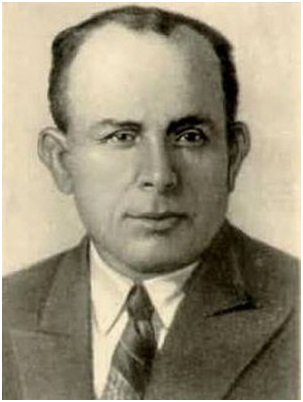 Ще в дитинстві Іван познайомився в родині з глухонімими людьми, його нянькою була глухоніма дівчина, завдяки якій він навчився спілкуватися с другими глухими дітьми. В цей час тут була гарна школа, в ній навчали дітей освічені вчителі, залучали дітей до громадського життя. Іван належав до кращих учнів, про громадську активність 9-річного школяра писали в місцевій газеті. Глухонімі діти стали його близькими товаришами, завдяки няньці він навчився вільно спілкувати з ними за допомогою коротких виразних жестів.